Об утверждении Порядка создания и ведения
аккаунтов Порецкого района Чувашской Республики в социальных сетяхРуководствуясь Постановление Кабинета Министров Чувашской Республики от 12 августа 2020 г. №461 «Об утверждении Порядка создания и ведения аккаунтов Чувашской Республики и органов исполнительной власти Чувашской Республики  в социальных сетях», в целях совершенствования взаимодействия органов местного самоуправления Порецкого района Чувашской Республики с населением, организации работы в информационно-телекоммуникационной сети «Интернет» и обеспечения открытости, администрация Порецкого района Чувашской Республики                                               п о с т а н о в л я е т:	1. Утвердить прилагаемый Порядок создания и ведения аккаунтов Порецкого района Чувашской Республики в социальных сетях.	2. Определить Бухаленкову В.Г., заведующего сектором информационного обеспечения, Игнатьева В.Н., ведущего специалиста-эксперта сектора информационного обеспечения ответственными за:информационное наполнение аккаунтов в социальных сетях;координацию работы в аккаунтах в социальных сетях.	3. Контроль за исполнением настоящего постановления возложить на заместителя главы администрации – начальника отдела организационно-контрольной, кадровой и правовой работы администрации Порецкого района Федулову Е.Н. 	4. Настоящее постановление вступает в силу после его официального опубликования. Глава администрации							            Е.В. ЛебедевУтверждено
постановлением администрации
Порецкого района
от 09.11.2020 № 305Порядок
создания и ведения аккаунтов Порецкого района Чувашской Республики в социальных сетяхI. Общие положения1.1. Настоящий Порядок определяет правила создания и ведения аккаунтов Порецкого района Чувашской Республики в социальных сетях "Одноклассники", "ВКонтакте", "Facebook" и "Instagram" (далее также соответственно - аккаунты, социальная сеть).1.2. Администрация Порецкого района  осуществляет создание и ведение аккаунтов Порецкого района Чувашской Республики в социальных сетях на основании контент-плана.1.3. Для организации работы в аккаунтах в социальных сетях постановлением администрации Порецкого района определяются работники, ответственных за:информационное наполнение аккаунтов в социальных сетях;координацию работы в аккаунтах в социальных сетях.1.4. Реестр аккаунтов в социальных сетях подлежит размещению на Портале органов власти Чувашской Республики в информационно-телекоммуникационной сети "Интернет".II. Организация наполнения аккаунтов2.1. В аккаунтах Порецкого района рекомендуется размещать в течение недели не менее 5 публикаций, содержащих информацию о деятельности главы администрации Порецкого района, органов местного самоуправления Порецкого района Чувашской Республики или другую общественно значимую информацию.2.2. При ведении аккаунтов используются тексты, фотографии, инфографика, карточки, анимация, видео, трансляции прямых эфиров, опросы, конкурсы, акции, иные материалы и форматы с учетом специфики каждой социальной сети в соответствии с законодательством Российской Федерации.2.3. Аккаунты должны иметь текстовое описание и дизайнерское оформление. При ведении аккаунтов рекомендуется применять также новые возможности социальных сетей (приложения, виджеты, динамичные обложки).2.4. При создании текстов необходимо использовать стиль, характерный для общения в социальных сетях (разговорный). Не рекомендуется публиковать информацию в формате пресс-релизов, использовать канцеляризмы.2.5. Сектор информационного обеспечения проводит модерацию комментариев и сообщений пользователей в аккаунтах Порецкого района Чувашской Республики. Удалению подлежат комментарии и сообщения пользователей, содержащие спам-рассылки, оскорбления и нецензурные выражения.ЛИСТ СОГЛАСОВАНИЯк постановлению администрации Порецкого района __________ 2020 №_____Постановление подготовлено: 	сектором информационного обеспеченияЗаместитель главы администрации,
начальник отдела организационно-контрольной, 
кадровой и правовой работы							Федулова Е.Н.Постановление согласовано:С постановлением ознакомлены:Бухаленкова Вера Геннадьевна8 (83543) 2 15 63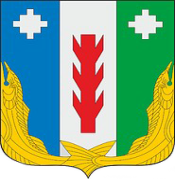 АдминистрацияПорецкого районаЧувашской РеспубликиПОСТАНОВЛЕНИЕ09.11.2020 № 305с. ПорецкоеЧăвашРеспубликинПăрачкаврайонĕнадминистрацийĕЙЫШĂНУ09.11.2020 № 305Пăрачкав сали№ п/пНаименование должностейФИОДата согласованияПодпись1.Начальник отдела культуры, по делам национальностей, архивного дела и информационного обеспеченияГрачева Н.В.2.Заместитель начальника отдела организационно-контрольной, кадровой и правовой работы Янковский А.А.№ п/пНаименование должностейФИОДата согласованияПодпись1.Заведующий сектором информационного обеспеченияБухаленкова В.Г.2.Ведущий специалист-эксперт сектора информационного обеспеченияИгнатьев В.Н.